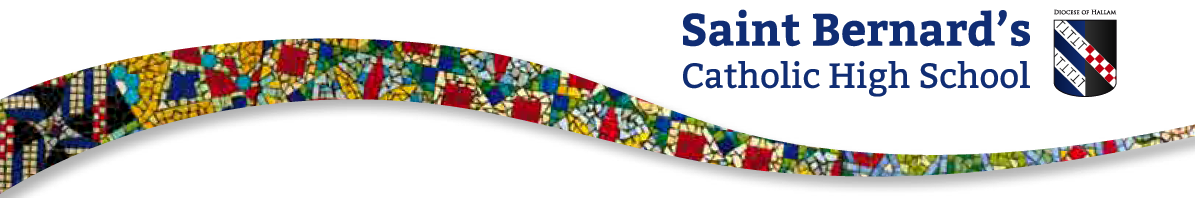 St Bernard’s Catholic High School Governing Body (2020/21 updated 16/03/21)MembersGovernors who served on the Governing Body within the last 12 months - see 2019/20 file and information in grey aboveDiocese of Hallam TrusteeBishop Ralph HeskettMr Austin SeniorAttendance record(01/09/20 – 31/08/21)Attendance record(01/09/20 – 31/08/21)Attendance record(01/09/20 – 31/08/21)Attendance record(01/09/20 – 31/08/21)Attendance record(01/09/20 – 31/08/21)Attendance record(01/09/20 – 31/08/21)Attendance record(01/09/20 – 31/08/21)Attendance record(01/09/20 – 31/08/21)Foundation Governors (appointed by the Bishop of Hallam)Term start dateTerm expiry date/resignedFull Governing Body Meeting(including extraordinary meetings)Finance, Premises & Personnel Committee MeetingRaising Achievement Committee MeetingStudent Welfare Committee MeetingLeadership & Management Committee MeetingMrs Clare Cope07/12/1606/12/243/3N/A2/22/2N/AMrs Maureen Dean06/06/1805/06/223/32/2N/A2/2N/AMrs Susan Kelly (Vice Chair of Governors)19/11/0821/10/243/32/2N/A1/21/1Mrs Jacqueline Hone13/09/1712/09/211/3N/A2/21/20/1Mr Chris MacCormac15/07/1514/07/232/3  N/A1/22/2N/AMr Martin McDonagh04/04/1703/04/252/3  2/22/20/1N/AMgr John Ryan 01/09/0302/10/233/31/1  N/A2/22/21/1Mrs Fiona Sealey13/07/1602/01/2131/12/2001/01/252/3 2/2N/A2/2N/AMr Austin Senior (Chair of Governors)05/11/0703/10/233/32/22/21/11/1Mr Kevin Wright07/09/1606/09/242/3 2/21/2N/AN/AVACANTAttendance record(01/09/20 – 31/08/21)Attendance record(01/09/20 – 31/08/21)Attendance record(01/09/20 – 31/08/21)Attendance record(01/09/20 – 31/08/21)Attendance record(01/09/20 – 31/08/21)Attendance record(01/09/20 – 31/08/21)Attendance record(01/09/20 – 31/08/21)Attendance record(01/09/20 – 31/08/21)HeadteacherTerm start dateTerm expiry date/resignedFull Governing Body MeetingFinance, Premises & Personnel Committee MeetingRaising Achievement Committee MeetingStudent Welfare Committee MeetingLeadership & Management Committee MeetingMrs Siobhan 24/04/17N/A3/32/22/22/21/1Community Governor (appointed by the Governing Body)VACANTParent Governors(appointed by Parents)Mrs Joanne Craven16/05/1715/05/213/31/22/22/2N/AMrs Amy Egginton27/09/1926/09/230/30/1 N/A0/20/2N/AMrs Samantha Felvus27/09/1926/09/230/30/20/10/2N/AStaff Governors(appointed by Staff)Mrs Catherine Davies27/04/1826/04/222/32/22/2N/AN/AMrs Joann Pope05/10/2004/10/242/22/22/22/2N/AMs Susan Power17/09/1816/09/222/3 1/2N/A2/2N/AClerk to GovernorsMrs Vivienne SmithN/AN/A